Gene F. TrickerJuly 1, 1942 – April 26, 2016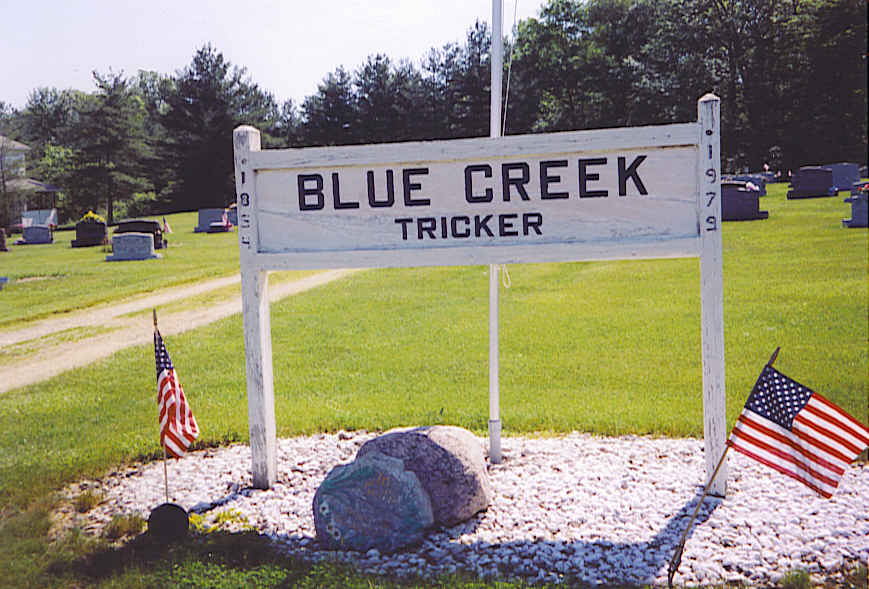 Photo by Barbara Baker Anderson   Gene F. Tricker, 73, of Decatur, passed away Tuesday, April 26, 2016 at Lutheran Hospital in Fort Wayne. He was born on July 1, 1942 in Adams County, Indiana to the late Edward F. Tricker and the late Vivian M. (Riley) Tricker. He married Joann Reith on March 30, 1986 in Fort Wayne, Indiana and she preceded him in death on April 28, 1988. Gene was a member of Pleasant Mills United Methodist Church and the Moose Lodge #1311 of Decatur. He retired in 2003 with 37 years of service as a machinist at Phelps Dodge in Fort Wayne. Gene was a big IU basketball fan, NASCAR fan, and loved to go out to eat.
   He is survived by his daughter, Michelle (Randy) Colclasure of Decatur; son, Tim F. Tricker of Decatur; sister, Cindy Jackson; two grandchildren, Dareck Colclasure and Krysten (Bryan) Drake; and four great grandchildren, Chase, Brody, Kiera, and Jordyn Colclasure.
   Funeral services will be held at 10:30 a.m. Friday, April 29, 2016 in the Zwick & Jahn Funeral Home in Decatur with Pastor Ernie Suman officiating. Interment will follow in Tricker Cemetery. Friends and family will be received from 4 to 8 p.m. Thursday in the Zwick & Jahn Funeral Home in Decatur.
   Preferred memorials are Adams County Community Foundation Diabetes Fund or Heart Fund.Zwick & Jahn Funeral Home online obit (accessed April 27, 2016)